Календарь выпускника 2011 года – абитуриента вуза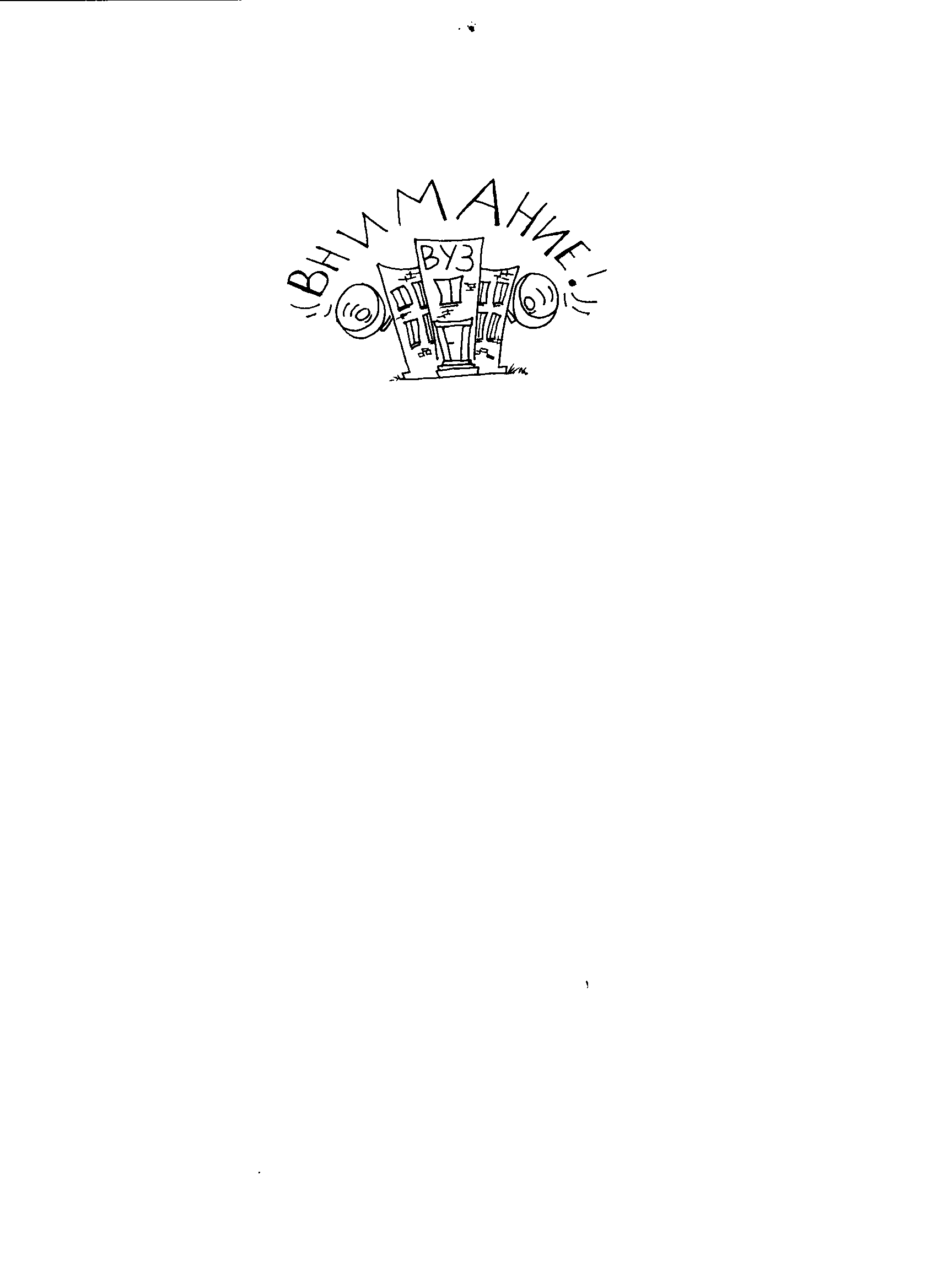 До 1 февраля До 1 февраля До 1 февраля До 1 февраля До 1 февраля Вузы объявляют правила приема и перечни вступительных испытаний по каждой специальности.Вузы объявляют правила приема и перечни вступительных испытаний по каждой специальности.Вузы объявляют правила приема и перечни вступительных испытаний по каждой специальности.С 1 февраля до 1 марта Выпускники и абитуриенты подают заявки на участие в ЕГЭ. Позже этого срока изменить решение будет нельзя.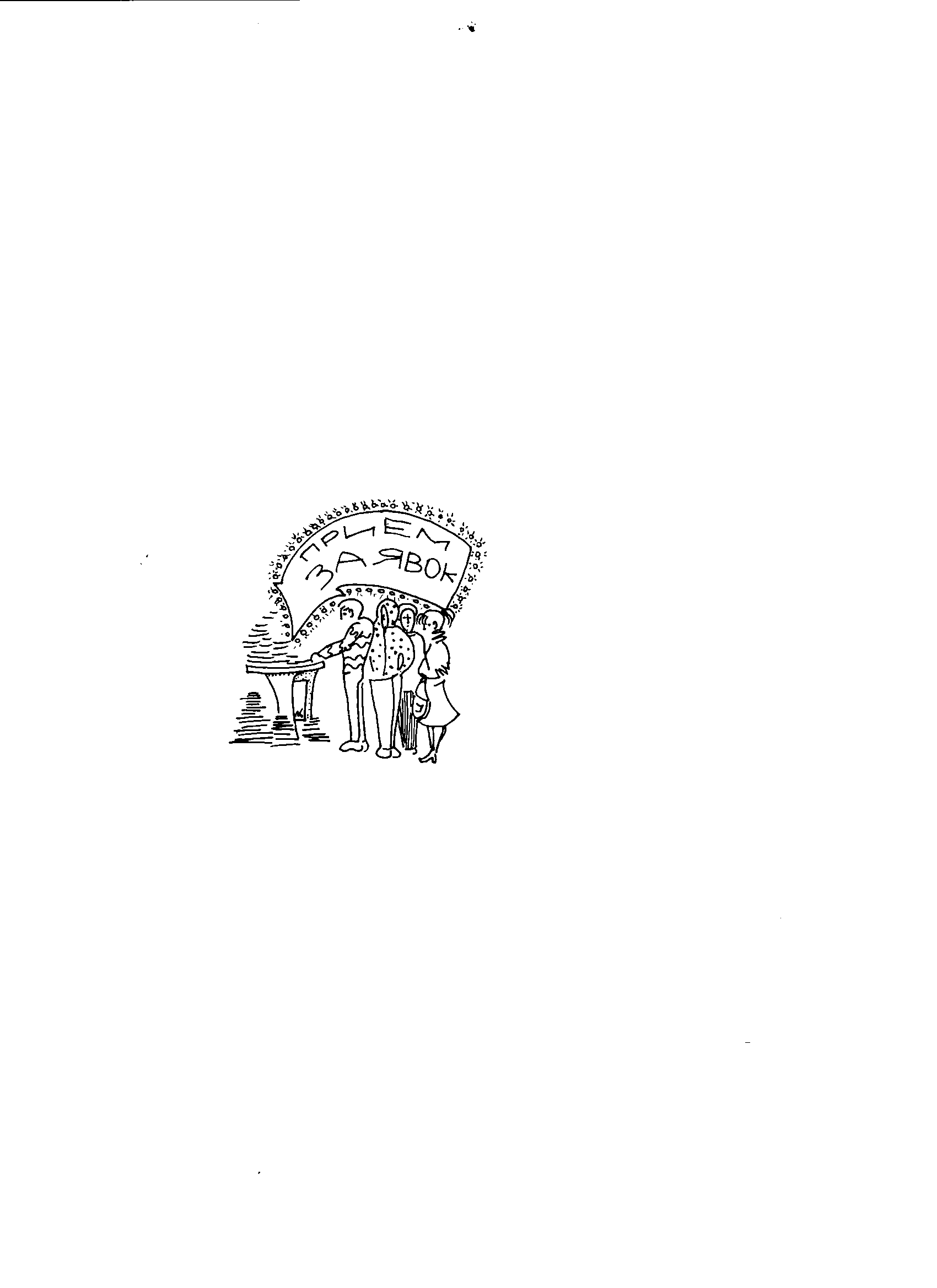 С 1 февраля до 1 марта Выпускники и абитуриенты подают заявки на участие в ЕГЭ. Позже этого срока изменить решение будет нельзя.С 1 февраля до 1 марта Выпускники и абитуриенты подают заявки на участие в ЕГЭ. Позже этого срока изменить решение будет нельзя.С 1 февраля до 1 марта Выпускники и абитуриенты подают заявки на участие в ЕГЭ. Позже этого срока изменить решение будет нельзя.С 1 февраля до 1 марта Выпускники и абитуриенты подают заявки на участие в ЕГЭ. Позже этого срока изменить решение будет нельзя.С 1 февраля до 1 марта Выпускники и абитуриенты подают заявки на участие в ЕГЭ. Позже этого срока изменить решение будет нельзя.С 1 февраля до 1 марта Выпускники и абитуриенты подают заявки на участие в ЕГЭ. Позже этого срока изменить решение будет нельзя.С 1 февраля до 1 марта Выпускники и абитуриенты подают заявки на участие в ЕГЭ. Позже этого срока изменить решение будет нельзя.С 1 февраля до 1 марта Выпускники и абитуриенты подают заявки на участие в ЕГЭ. Позже этого срока изменить решение будет нельзя.С 1 февраля до 1 марта Выпускники и абитуриенты подают заявки на участие в ЕГЭ. Позже этого срока изменить решение будет нельзя.С 1 февраля до 1 марта Выпускники и абитуриенты подают заявки на участие в ЕГЭ. Позже этого срока изменить решение будет нельзя.С 1 февраля до 1 марта Выпускники и абитуриенты подают заявки на участие в ЕГЭ. Позже этого срока изменить решение будет нельзя.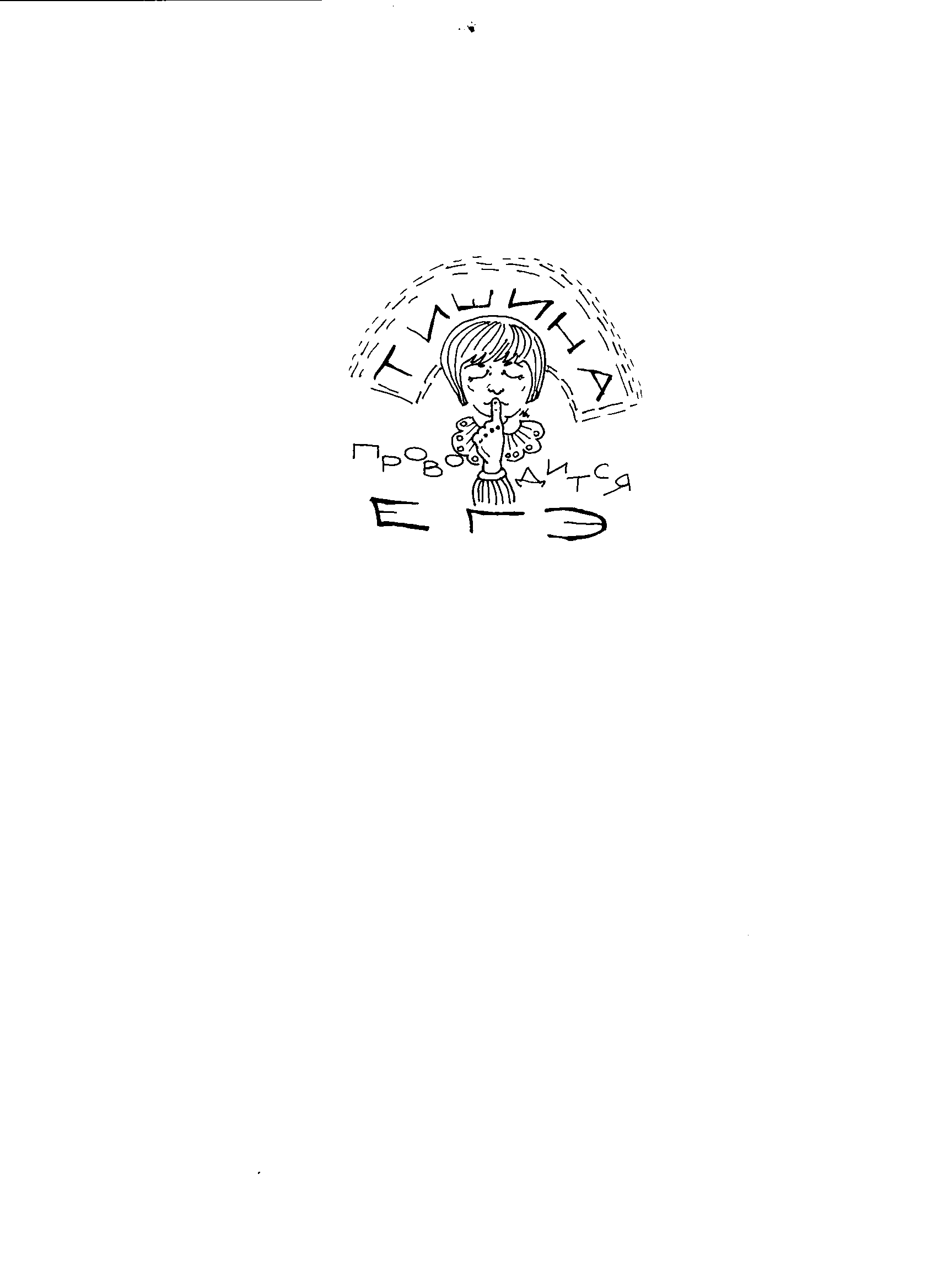 С 20 по 25 апреля С 20 по 25 апреля С 20 по 25 апреля С 20 по 25 апреля С 20 по 25 апреля С 20 по 25 апреля С 20 по 25 апреля Проводится ЕГЭ для тех, кто имеет право сдавать их досрочно (школьники, выезжающие на международные соревнования и олимпиады, а также те, кому предстоит длительное плановое лечение).Проводится ЕГЭ для тех, кто имеет право сдавать их досрочно (школьники, выезжающие на международные соревнования и олимпиады, а также те, кому предстоит длительное плановое лечение).С 26 мая по 19 июняС 26 мая по 19 июняС 26 мая по 19 июняС 26 мая по 19 июняС 26 мая по 19 июняС 26 мая по 19 июняС 26 мая по 19 июняПроводится ЕГЭ.Проводится ЕГЭ.До 1 июня Вузы объявляют количество мест для приема на первый курс по каждому направлению подготовкиДо 1 июня Вузы объявляют количество мест для приема на первый курс по каждому направлению подготовкиДо 1 июня Вузы объявляют количество мест для приема на первый курс по каждому направлению подготовкиДо 1 июня Вузы объявляют количество мест для приема на первый курс по каждому направлению подготовкиДо 1 июня Вузы объявляют количество мест для приема на первый курс по каждому направлению подготовкиДо 1 июня Вузы объявляют количество мест для приема на первый курс по каждому направлению подготовкиДо 1 июня Вузы объявляют количество мест для приема на первый курс по каждому направлению подготовкиДо 1 июня Вузы объявляют количество мест для приема на первый курс по каждому направлению подготовкиДо 1 июня Вузы объявляют количество мест для приема на первый курс по каждому направлению подготовкиДо 1 июня Вузы объявляют количество мест для приема на первый курс по каждому направлению подготовкиДо 1 июня Вузы объявляют количество мест для приема на первый курс по каждому направлению подготовкиДо 1 июня Вузы объявляют количество мест для приема на первый курс по каждому направлению подготовкиДо 20 июня Вузы объявляют минимальное количество баллов, подтверждающее успешное прохождение вступительных испытаний по каждому из предметов.До 20 июня Вузы объявляют минимальное количество баллов, подтверждающее успешное прохождение вступительных испытаний по каждому из предметов.До 20 июня Вузы объявляют минимальное количество баллов, подтверждающее успешное прохождение вступительных испытаний по каждому из предметов.До 20 июня Вузы объявляют минимальное количество баллов, подтверждающее успешное прохождение вступительных испытаний по каждому из предметов.До 20 июня Вузы объявляют минимальное количество баллов, подтверждающее успешное прохождение вступительных испытаний по каждому из предметов.До 20 июня Вузы объявляют минимальное количество баллов, подтверждающее успешное прохождение вступительных испытаний по каждому из предметов.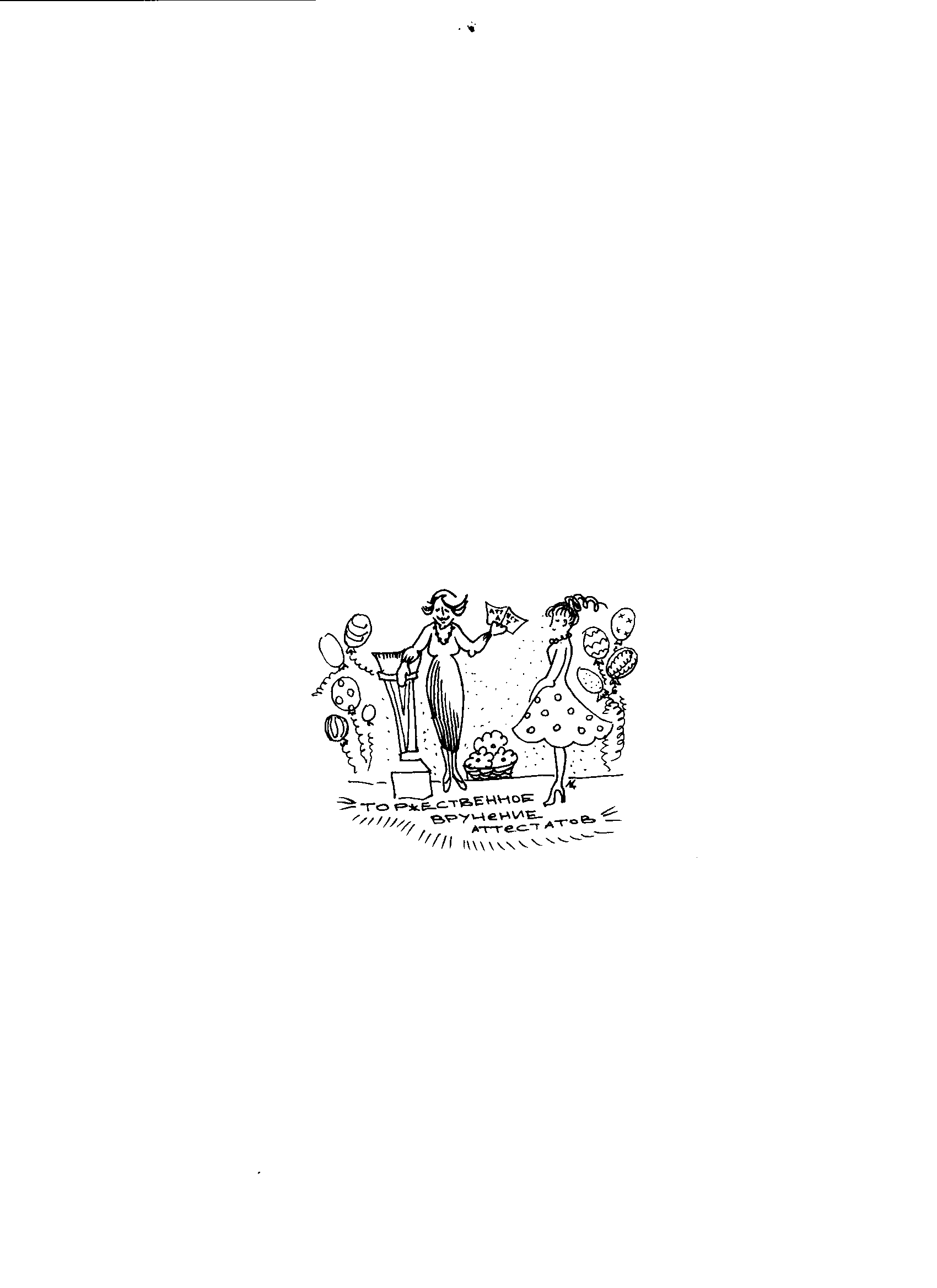 С 20 по 30 июняШколы выдают аттестаты и свидетельства о результатах ЕГЭ.С 20 по 30 июняШколы выдают аттестаты и свидетельства о результатах ЕГЭ.С 20 по 30 июняШколы выдают аттестаты и свидетельства о результатах ЕГЭ.С 20 по 30 июняШколы выдают аттестаты и свидетельства о результатах ЕГЭ.С 20 по 30 июняШколы выдают аттестаты и свидетельства о результатах ЕГЭ.С 20 по 30 июняШколы выдают аттестаты и свидетельства о результатах ЕГЭ.С 20 июня Вузы начинают прием документов (в том числе и по почте).С 20 июня Вузы начинают прием документов (в том числе и по почте).С 20 июня Вузы начинают прием документов (в том числе и по почте).С 20 июня Вузы начинают прием документов (в том числе и по почте).С 20 июня Вузы начинают прием документов (в том числе и по почте).С 20 июня Вузы начинают прием документов (в том числе и по почте).С 20 июня Вузы начинают прием документов (в том числе и по почте).С 20 июня Вузы начинают прием документов (в том числе и по почте).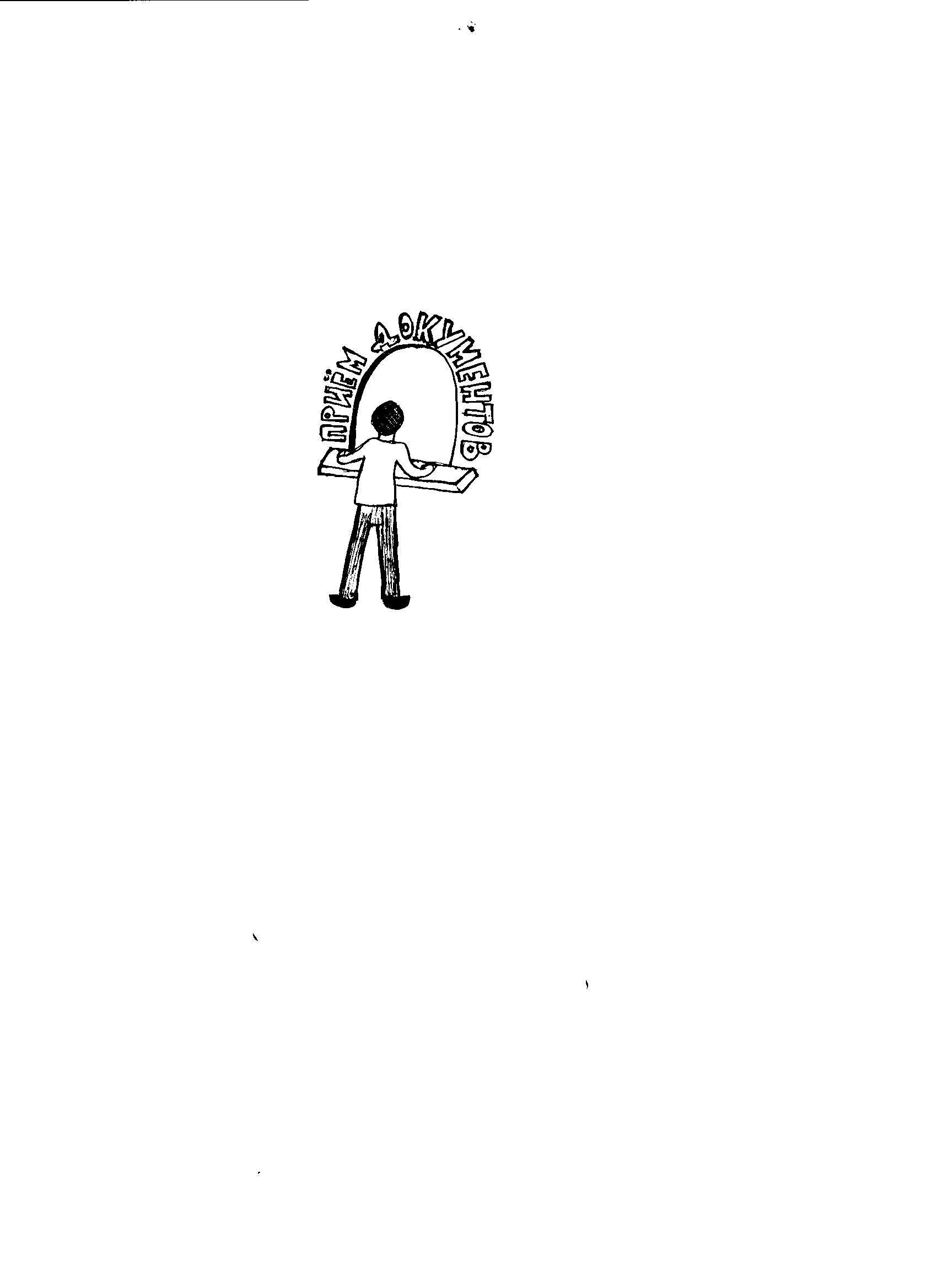 5 июляЗавершается прием документов (в том числе и по почте) в вузы на направления подготовки (специальности), при приеме на которые проводятся дополнительные вступительные испытания творческой и (или) профессиональной направленности.Завершается прием документов (в том числе и по почте) в вузы на направления подготовки (специальности), при приеме на которые проводятся дополнительные вступительные испытания творческой и (или) профессиональной направленности.Завершается прием документов (в том числе и по почте) в вузы на направления подготовки (специальности), при приеме на которые проводятся дополнительные вступительные испытания творческой и (или) профессиональной направленности.Завершается прием документов (в том числе и по почте) в вузы на направления подготовки (специальности), при приеме на которые проводятся дополнительные вступительные испытания творческой и (или) профессиональной направленности.Завершается прием документов (в том числе и по почте) в вузы на направления подготовки (специальности), при приеме на которые проводятся дополнительные вступительные испытания творческой и (или) профессиональной направленности.Завершается прием документов (в том числе и по почте) в вузы на направления подготовки (специальности), при приеме на которые проводятся дополнительные вступительные испытания творческой и (или) профессиональной направленности.Завершается прием документов (в том числе и по почте) в вузы на направления подготовки (специальности), при приеме на которые проводятся дополнительные вступительные испытания творческой и (или) профессиональной направленности.Завершается прием документов (в том числе и по почте) в вузы на направления подготовки (специальности), при приеме на которые проводятся дополнительные вступительные испытания творческой и (или) профессиональной направленности.Завершается прием документов (в том числе и по почте) в вузы на направления подготовки (специальности), при приеме на которые проводятся дополнительные вступительные испытания творческой и (или) профессиональной направленности.Завершается прием документов (в том числе и по почте) в вузы на направления подготовки (специальности), при приеме на которые проводятся дополнительные вступительные испытания творческой и (или) профессиональной направленности.Завершается прием документов (в том числе и по почте) в вузы на направления подготовки (специальности), при приеме на которые проводятся дополнительные вступительные испытания творческой и (или) профессиональной направленности.10 июляЗавершается прием документов (в том числе и по почте) в вузы на направления подготовки (специальности), при приеме на которые проводятся дополнительное вступительное испытание профильной направленности.Завершается прием документов (в том числе и по почте) в вузы на направления подготовки (специальности), при приеме на которые проводятся дополнительное вступительное испытание профильной направленности.Завершается прием документов (в том числе и по почте) в вузы на направления подготовки (специальности), при приеме на которые проводятся дополнительное вступительное испытание профильной направленности.Завершается прием документов (в том числе и по почте) в вузы на направления подготовки (специальности), при приеме на которые проводятся дополнительное вступительное испытание профильной направленности.Завершается прием документов (в том числе и по почте) в вузы на направления подготовки (специальности), при приеме на которые проводятся дополнительное вступительное испытание профильной направленности.Завершается прием документов (в том числе и по почте) в вузы на направления подготовки (специальности), при приеме на которые проводятся дополнительное вступительное испытание профильной направленности.Завершается прием документов (в том числе и по почте) в вузы на направления подготовки (специальности), при приеме на которые проводятся дополнительное вступительное испытание профильной направленности.Завершается прием документов (в том числе и по почте) в вузы на направления подготовки (специальности), при приеме на которые проводятся дополнительное вступительное испытание профильной направленности.Завершается прием документов (в том числе и по почте) в вузы на направления подготовки (специальности), при приеме на которые проводятся дополнительное вступительное испытание профильной направленности.Завершается прием документов (в том числе и по почте) в вузы на направления подготовки (специальности), при приеме на которые проводятся дополнительное вступительное испытание профильной направленности.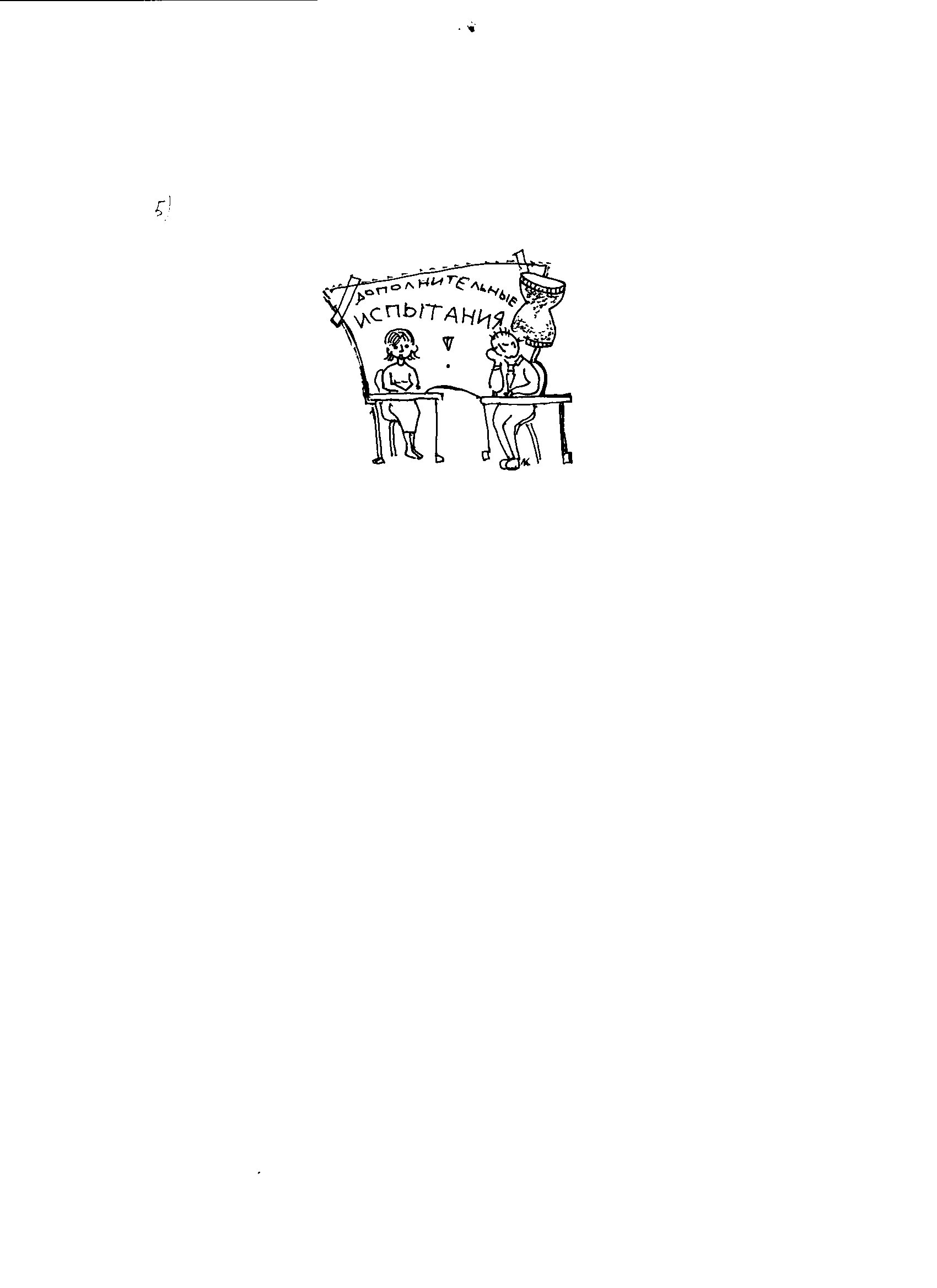 10 июляЗавершается прием документов (в том числе и по почте) в вузы от поступающих по результатам испытаний, проводимых вузом самостоятельно.Завершается прием документов (в том числе и по почте) в вузы от поступающих по результатам испытаний, проводимых вузом самостоятельно.Завершается прием документов (в том числе и по почте) в вузы от поступающих по результатам испытаний, проводимых вузом самостоятельно.Завершается прием документов (в том числе и по почте) в вузы от поступающих по результатам испытаний, проводимых вузом самостоятельно.Завершается прием документов (в том числе и по почте) в вузы от поступающих по результатам испытаний, проводимых вузом самостоятельно.Завершается прием документов (в том числе и по почте) в вузы от поступающих по результатам испытаний, проводимых вузом самостоятельно.Завершается прием документов (в том числе и по почте) в вузы от поступающих по результатам испытаний, проводимых вузом самостоятельно.Завершается прием документов (в том числе и по почте) в вузы от поступающих по результатам испытаний, проводимых вузом самостоятельно.Завершается прием документов (в том числе и по почте) в вузы от поступающих по результатам испытаний, проводимых вузом самостоятельно.Завершается прием документов (в том числе и по почте) в вузы от поступающих по результатам испытаний, проводимых вузом самостоятельно.25 июляЗавершается прием документов (в том числе и по почте) в вузы на направления подготовки (специальности), при приеме на которые учитываются только результаты ЕГЭ.Завершается прием документов (в том числе и по почте) в вузы на направления подготовки (специальности), при приеме на которые учитываются только результаты ЕГЭ.Завершается прием документов (в том числе и по почте) в вузы на направления подготовки (специальности), при приеме на которые учитываются только результаты ЕГЭ.Завершается прием документов (в том числе и по почте) в вузы на направления подготовки (специальности), при приеме на которые учитываются только результаты ЕГЭ.Завершается прием документов (в том числе и по почте) в вузы на направления подготовки (специальности), при приеме на которые учитываются только результаты ЕГЭ.Завершается прием документов (в том числе и по почте) в вузы на направления подготовки (специальности), при приеме на которые учитываются только результаты ЕГЭ.Завершается прием документов (в том числе и по почте) в вузы на направления подготовки (специальности), при приеме на которые учитываются только результаты ЕГЭ.Завершается прием документов (в том числе и по почте) в вузы на направления подготовки (специальности), при приеме на которые учитываются только результаты ЕГЭ.Завершается прием документов (в том числе и по почте) в вузы на направления подготовки (специальности), при приеме на которые учитываются только результаты ЕГЭ.Завершается прием документов (в том числе и по почте) в вузы на направления подготовки (специальности), при приеме на которые учитываются только результаты ЕГЭ.Завершается прием документов (в том числе и по почте) в вузы на направления подготовки (специальности), при приеме на которые учитываются только результаты ЕГЭ.25 июляЗавершаются вступительные испытания, проводимые вузами самостоятельно.Завершаются вступительные испытания, проводимые вузами самостоятельно.Завершаются вступительные испытания, проводимые вузами самостоятельно.Завершаются вступительные испытания, проводимые вузами самостоятельно.Завершаются вступительные испытания, проводимые вузами самостоятельно.Завершаются вступительные испытания, проводимые вузами самостоятельно.Завершаются вступительные испытания, проводимые вузами самостоятельно.Завершаются вступительные испытания, проводимые вузами самостоятельно.Завершаются вступительные испытания, проводимые вузами самостоятельно.Завершаются вступительные испытания, проводимые вузами самостоятельно.Завершаются вступительные испытания, проводимые вузами самостоятельно.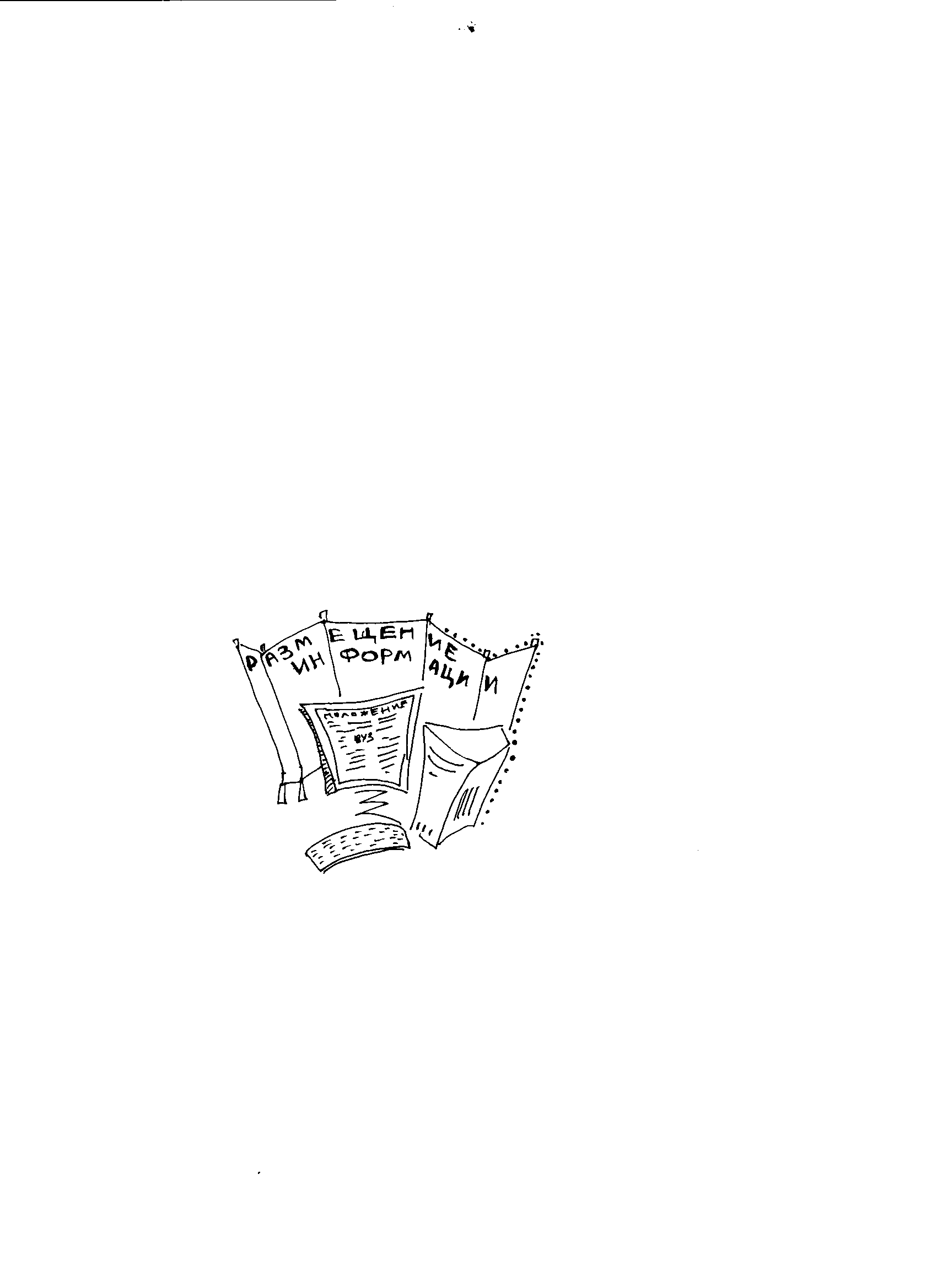 27 июля На официальном сайте вуза и информационном стенде приемной комиссии размещается полный пофамильный перечень лиц, зачисление которых может рассматриваться приемной комиссией по каждому направлению подготовки (специальности) с указанием суммы набранных баллов по всем вступительным испытаниям.27 июля На официальном сайте вуза и информационном стенде приемной комиссии размещается полный пофамильный перечень лиц, зачисление которых может рассматриваться приемной комиссией по каждому направлению подготовки (специальности) с указанием суммы набранных баллов по всем вступительным испытаниям.27 июля На официальном сайте вуза и информационном стенде приемной комиссии размещается полный пофамильный перечень лиц, зачисление которых может рассматриваться приемной комиссией по каждому направлению подготовки (специальности) с указанием суммы набранных баллов по всем вступительным испытаниям.27 июля На официальном сайте вуза и информационном стенде приемной комиссии размещается полный пофамильный перечень лиц, зачисление которых может рассматриваться приемной комиссией по каждому направлению подготовки (специальности) с указанием суммы набранных баллов по всем вступительным испытаниям.27 июля На официальном сайте вуза и информационном стенде приемной комиссии размещается полный пофамильный перечень лиц, зачисление которых может рассматриваться приемной комиссией по каждому направлению подготовки (специальности) с указанием суммы набранных баллов по всем вступительным испытаниям.27 июля На официальном сайте вуза и информационном стенде приемной комиссии размещается полный пофамильный перечень лиц, зачисление которых может рассматриваться приемной комиссией по каждому направлению подготовки (специальности) с указанием суммы набранных баллов по всем вступительным испытаниям.27 июля На официальном сайте вуза и информационном стенде приемной комиссии размещается полный пофамильный перечень лиц, зачисление которых может рассматриваться приемной комиссией по каждому направлению подготовки (специальности) с указанием суммы набранных баллов по всем вступительным испытаниям.30 июля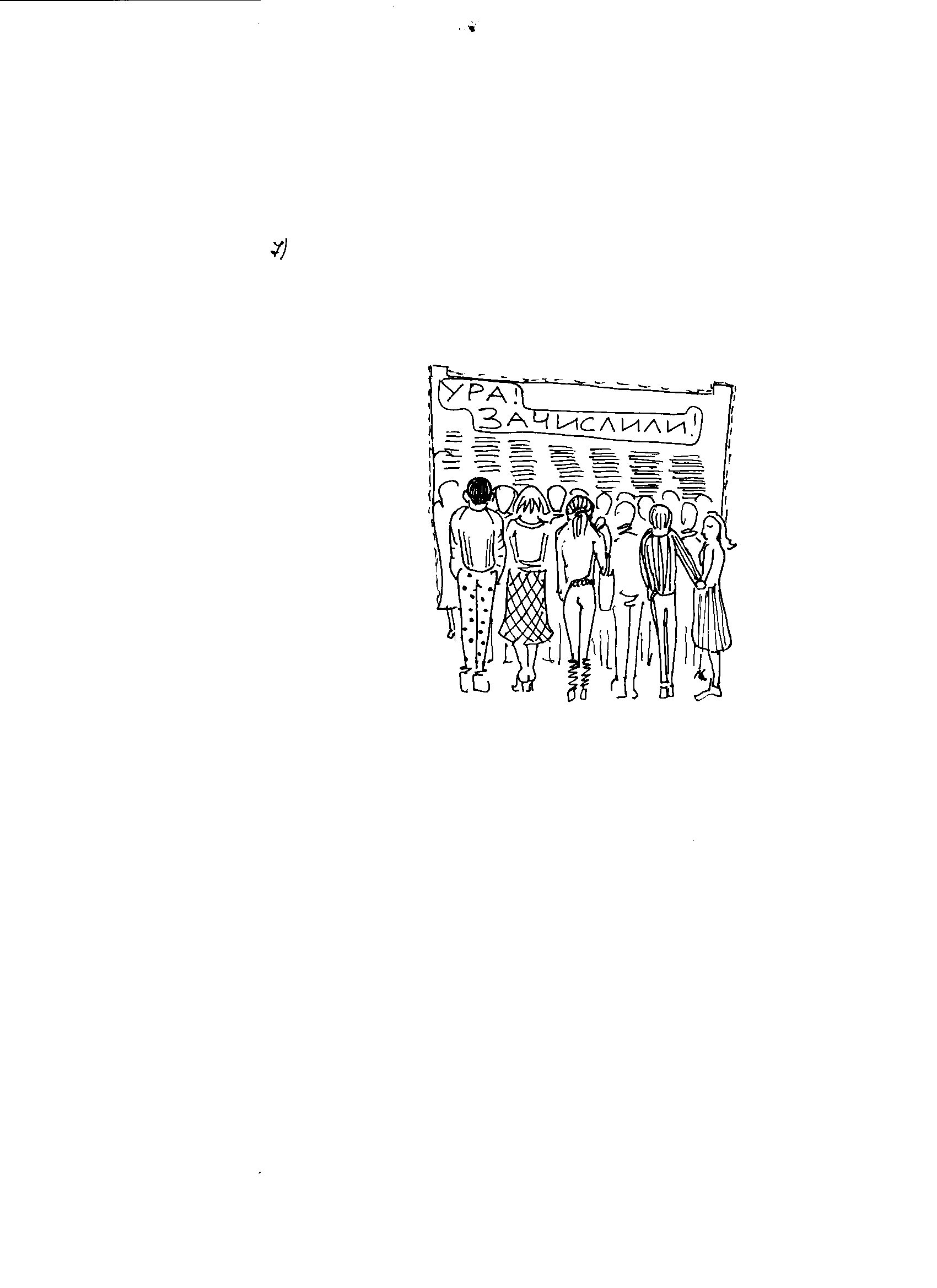 Объявляется и размещается на официальном сайте вуза и информационном стенде приемной комиссии:Приказ о зачислении с 1 сентября лиц, поступающих на места, выделенные для целевого приема;Пофамильный перечень лиц, рекомендованных приемной комиссией к зачислению.Объявляется и размещается на официальном сайте вуза и информационном стенде приемной комиссии:Приказ о зачислении с 1 сентября лиц, поступающих на места, выделенные для целевого приема;Пофамильный перечень лиц, рекомендованных приемной комиссией к зачислению.Объявляется и размещается на официальном сайте вуза и информационном стенде приемной комиссии:Приказ о зачислении с 1 сентября лиц, поступающих на места, выделенные для целевого приема;Пофамильный перечень лиц, рекомендованных приемной комиссией к зачислению.Объявляется и размещается на официальном сайте вуза и информационном стенде приемной комиссии:Приказ о зачислении с 1 сентября лиц, поступающих на места, выделенные для целевого приема;Пофамильный перечень лиц, рекомендованных приемной комиссией к зачислению.Объявляется и размещается на официальном сайте вуза и информационном стенде приемной комиссии:Приказ о зачислении с 1 сентября лиц, поступающих на места, выделенные для целевого приема;Пофамильный перечень лиц, рекомендованных приемной комиссией к зачислению.4 августа 4 августа Завершается представление оригинала документа государственного образца об образовании лицами, рекомендованными приемной комиссией к зачислению.Завершается представление оригинала документа государственного образца об образовании лицами, рекомендованными приемной комиссией к зачислению.Завершается представление оригинала документа государственного образца об образовании лицами, рекомендованными приемной комиссией к зачислению.Завершается представление оригинала документа государственного образца об образовании лицами, рекомендованными приемной комиссией к зачислению.Завершается представление оригинала документа государственного образца об образовании лицами, рекомендованными приемной комиссией к зачислению.Завершается представление оригинала документа государственного образца об образовании лицами, рекомендованными приемной комиссией к зачислению.Завершается представление оригинала документа государственного образца об образовании лицами, рекомендованными приемной комиссией к зачислению.Завершается представление оригинала документа государственного образца об образовании лицами, рекомендованными приемной комиссией к зачислению.Завершается представление оригинала документа государственного образца об образовании лицами, рекомендованными приемной комиссией к зачислению.Завершается представление оригинала документа государственного образца об образовании лицами, рекомендованными приемной комиссией к зачислению.5 августа5 августаОбъявляется и размещается на официальном сайте вуза и информационном стенде приемной комиссии приказ о зачислении с 1 сентября лиц, рекомендованных к зачислению и представивших оригинал документа государственного образца об образовании.Объявляется и размещается на официальном сайте вуза и информационном стенде приемной комиссии приказ о зачислении с 1 сентября лиц, рекомендованных к зачислению и представивших оригинал документа государственного образца об образовании.Объявляется и размещается на официальном сайте вуза и информационном стенде приемной комиссии приказ о зачислении с 1 сентября лиц, рекомендованных к зачислению и представивших оригинал документа государственного образца об образовании.Объявляется и размещается на официальном сайте вуза и информационном стенде приемной комиссии приказ о зачислении с 1 сентября лиц, рекомендованных к зачислению и представивших оригинал документа государственного образца об образовании.Объявляется и размещается на официальном сайте вуза и информационном стенде приемной комиссии приказ о зачислении с 1 сентября лиц, рекомендованных к зачислению и представивших оригинал документа государственного образца об образовании.Объявляется и размещается на официальном сайте вуза и информационном стенде приемной комиссии приказ о зачислении с 1 сентября лиц, рекомендованных к зачислению и представивших оригинал документа государственного образца об образовании.Объявляется и размещается на официальном сайте вуза и информационном стенде приемной комиссии приказ о зачислении с 1 сентября лиц, рекомендованных к зачислению и представивших оригинал документа государственного образца об образовании.Объявляется и размещается на официальном сайте вуза и информационном стенде приемной комиссии приказ о зачислении с 1 сентября лиц, рекомендованных к зачислению и представивших оригинал документа государственного образца об образовании.Объявляется и размещается на официальном сайте вуза и информационном стенде приемной комиссии приказ о зачислении с 1 сентября лиц, рекомендованных к зачислению и представивших оригинал документа государственного образца об образовании.Объявляется и размещается на официальном сайте вуза и информационном стенде приемной комиссии приказ о зачислении с 1 сентября лиц, рекомендованных к зачислению и представивших оригинал документа государственного образца об образовании.5 августа5 августаОбъявляется и размещается на официальном сайте вуза и информационном стенде приемной комиссии пофамильный перечень лиц, рекомендованных приемной комиссией к зачислению с учетом оставшегося количества бюджетных мест или мест по договорам с оплатой стоимости обучения.Объявляется и размещается на официальном сайте вуза и информационном стенде приемной комиссии пофамильный перечень лиц, рекомендованных приемной комиссией к зачислению с учетом оставшегося количества бюджетных мест или мест по договорам с оплатой стоимости обучения.Объявляется и размещается на официальном сайте вуза и информационном стенде приемной комиссии пофамильный перечень лиц, рекомендованных приемной комиссией к зачислению с учетом оставшегося количества бюджетных мест или мест по договорам с оплатой стоимости обучения.Объявляется и размещается на официальном сайте вуза и информационном стенде приемной комиссии пофамильный перечень лиц, рекомендованных приемной комиссией к зачислению с учетом оставшегося количества бюджетных мест или мест по договорам с оплатой стоимости обучения.Объявляется и размещается на официальном сайте вуза и информационном стенде приемной комиссии пофамильный перечень лиц, рекомендованных приемной комиссией к зачислению с учетом оставшегося количества бюджетных мест или мест по договорам с оплатой стоимости обучения.Объявляется и размещается на официальном сайте вуза и информационном стенде приемной комиссии пофамильный перечень лиц, рекомендованных приемной комиссией к зачислению с учетом оставшегося количества бюджетных мест или мест по договорам с оплатой стоимости обучения.Объявляется и размещается на официальном сайте вуза и информационном стенде приемной комиссии пофамильный перечень лиц, рекомендованных приемной комиссией к зачислению с учетом оставшегося количества бюджетных мест или мест по договорам с оплатой стоимости обучения.Объявляется и размещается на официальном сайте вуза и информационном стенде приемной комиссии пофамильный перечень лиц, рекомендованных приемной комиссией к зачислению с учетом оставшегося количества бюджетных мест или мест по договорам с оплатой стоимости обучения.Объявляется и размещается на официальном сайте вуза и информационном стенде приемной комиссии пофамильный перечень лиц, рекомендованных приемной комиссией к зачислению с учетом оставшегося количества бюджетных мест или мест по договорам с оплатой стоимости обучения.Объявляется и размещается на официальном сайте вуза и информационном стенде приемной комиссии пофамильный перечень лиц, рекомендованных приемной комиссией к зачислению с учетом оставшегося количества бюджетных мест или мест по договорам с оплатой стоимости обучения.9 августа9 августаЗавершается представление оригинала документа государственного образца об образовании лицами, рекомендованными приемной комиссией к зачислению.Завершается представление оригинала документа государственного образца об образовании лицами, рекомендованными приемной комиссией к зачислению.Завершается представление оригинала документа государственного образца об образовании лицами, рекомендованными приемной комиссией к зачислению.Завершается представление оригинала документа государственного образца об образовании лицами, рекомендованными приемной комиссией к зачислению.Завершается представление оригинала документа государственного образца об образовании лицами, рекомендованными приемной комиссией к зачислению.Завершается представление оригинала документа государственного образца об образовании лицами, рекомендованными приемной комиссией к зачислению.Завершается представление оригинала документа государственного образца об образовании лицами, рекомендованными приемной комиссией к зачислению.Завершается представление оригинала документа государственного образца об образовании лицами, рекомендованными приемной комиссией к зачислению.Завершается представление оригинала документа государственного образца об образовании лицами, рекомендованными приемной комиссией к зачислению.Завершается представление оригинала документа государственного образца об образовании лицами, рекомендованными приемной комиссией к зачислению.10 августа10 августаОбъявляется и размещается на официальном сайте вуза и информационном стенде приемной комиссии приказ о зачислении с 1 сентября лиц, успешно прошедших вступительные испытания и представившие оригинал документа государственного образца об образовании.Объявляется и размещается на официальном сайте вуза и информационном стенде приемной комиссии приказ о зачислении с 1 сентября лиц, успешно прошедших вступительные испытания и представившие оригинал документа государственного образца об образовании.Объявляется и размещается на официальном сайте вуза и информационном стенде приемной комиссии приказ о зачислении с 1 сентября лиц, успешно прошедших вступительные испытания и представившие оригинал документа государственного образца об образовании.Объявляется и размещается на официальном сайте вуза и информационном стенде приемной комиссии приказ о зачислении с 1 сентября лиц, успешно прошедших вступительные испытания и представившие оригинал документа государственного образца об образовании.Объявляется и размещается на официальном сайте вуза и информационном стенде приемной комиссии приказ о зачислении с 1 сентября лиц, успешно прошедших вступительные испытания и представившие оригинал документа государственного образца об образовании.Объявляется и размещается на официальном сайте вуза и информационном стенде приемной комиссии приказ о зачислении с 1 сентября лиц, успешно прошедших вступительные испытания и представившие оригинал документа государственного образца об образовании.Объявляется и размещается на официальном сайте вуза и информационном стенде приемной комиссии приказ о зачислении с 1 сентября лиц, успешно прошедших вступительные испытания и представившие оригинал документа государственного образца об образовании.Объявляется и размещается на официальном сайте вуза и информационном стенде приемной комиссии приказ о зачислении с 1 сентября лиц, успешно прошедших вступительные испытания и представившие оригинал документа государственного образца об образовании.Объявляется и размещается на официальном сайте вуза и информационном стенде приемной комиссии приказ о зачислении с 1 сентября лиц, успешно прошедших вступительные испытания и представившие оригинал документа государственного образца об образовании.Объявляется и размещается на официальном сайте вуза и информационном стенде приемной комиссии приказ о зачислении с 1 сентября лиц, успешно прошедших вступительные испытания и представившие оригинал документа государственного образца об образовании.